1 . Create the following type of table with the help of html code. 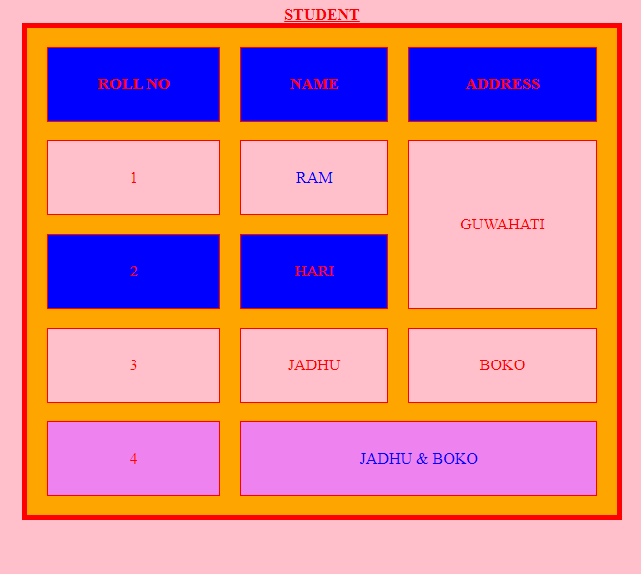 <html><head><title> USE OF TABLE</title><body bgcolor="pink" text="red"><table border="5" width="600" height="400" align="center" bgcolor="ORANGE" BORDERCOLOR="red" CELLSPACING="20" CELLPADDING="30" ><caption><B><U>STUDENT</U></B></caption><tr BGCOLOR="BLUE" ><th>ROLL NO</th><th>NAME</th><th>ADDRESS</th></tr><tr BGCOLOR="PINK" align="center"><td>1</td><td><font color="blue">RAM</font></td><td rowspan="2">GUWAHATI</td></tr><tr align="center" BGCOLOR="BLUE"><td>2</td><td>HARI</td></tr><tr align="center" BGCOLOR="PINK"><td>3</td><td>JADHU</td><td>BOKO</td></tr><tr align="center" BGCOLOR="VIOLET"><td>4</td><td colspan="2"><FONT COLOR="BLUE">JADHU & BOKO</FONT></td></tr></table></body></html>